VALORACIÓ PRIMERA FASEVALORACIÓN PRIMERA FASENOMS ASPIRANTS I VALORACIONS / NOMBRES ASPIRANTES Y VALORACIÓNES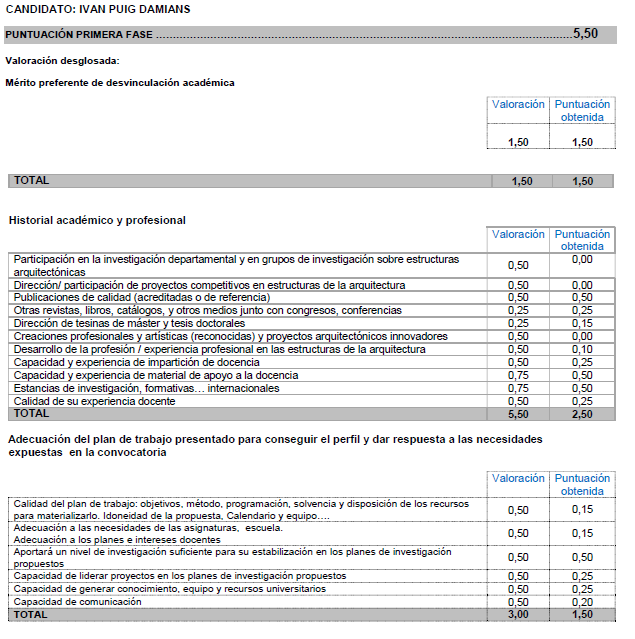 Puntuación mínima para superarla 7 puntos,Mínimo de 3 puntos de historial académico y profesional y de 2 puntos en adecuación del plan de trabajo.Contra aquest acord de la comissió de selecció, que no esgota la via administrativa, els interessats poden interposar recurs d'alçada davant el rector en el termini d'un mes des de la seva notificació.NOM 
NOMBREReferència del concurs LE-27/753/2022Referencia del concurso LE-27/753/2022Secretari/àriaSecretario/aALBERT ALBAREDA